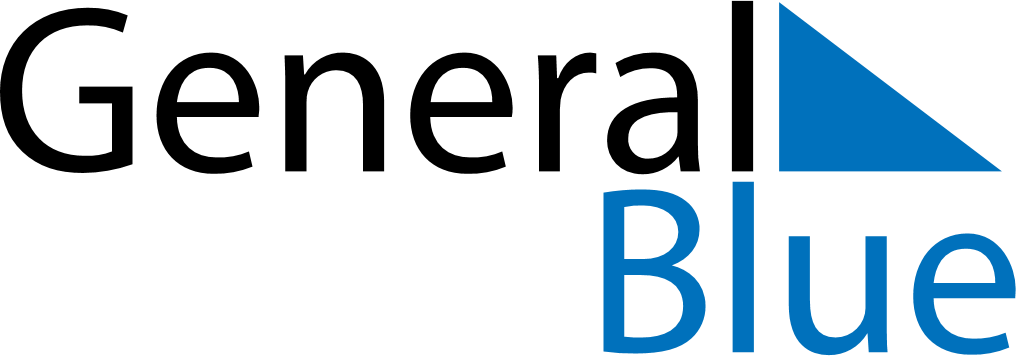 June 2018June 2018June 2018HungaryHungarySUNMONTUEWEDTHUFRISAT123456789Day of National Unity1011121314151617181920212223Day of the Independent Hungary24252627282930